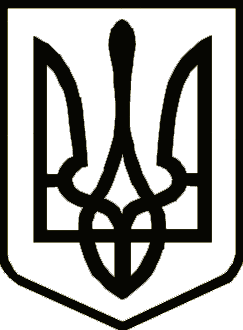 УкраїнаСРІБНЯНСЬКА СЕЛИЩНА РАДАРОЗПОРЯДЖЕННЯПро затвердження Положення про здійснення попередньої оплати товарів, робіт і послуг, що закуповуються за бюджетні кошти по головному розпоряднику коштів – Срібнянській селищній раді у 2024 році З метою забезпечення ефективного, результативного та цільового використання бюджетних коштів, керуючись пунктом 20 частини четвертої статті 42, частиною восьмою статті 59 Закону України «Про місцеве самоврядування в Україні», Бюджетним кодексом України та  постанови Кабінету Міністрів України від 04.12.2019 №1070 «Деякі питання здійснення розпорядниками (одержувачами) бюджетних коштів попередньої оплати товарів, робіт і послуг, що закуповуються за бюджетні кошти» зобов’язую:1. Затвердити Положення про здійснення попередньої оплати товарів, робіт і послуг, що закуповуються за бюджетні кошти по головному розпоряднику бюджетних коштів – Срібнянській селищній раді у 2024 році, згідно з додатком.2. Покласти персональну відповідальність на розпорядників та одержувачів бюджетних коштів в особі керівника за дотримання норм законодавства при здійсненні попередньої оплати товарів, робіт і послуг.3. Контроль за виконанням розпорядження залишаю за собою.Селищний голова	        	                                              Олена ПАНЧЕНКО                                                                               Додаток       до розпорядження Срібнянського       селищного голови                                                                             19 січня 2024 р. №11ПОЛОЖЕННЯпро попередню оплату товарів, робіт і послуг, що закуповуються за бюджетні кошти по головному розпоряднику бюджетних коштів – Срібнянська селищна рада у 2024 році	1.  Загальні положення1.1. Положення про попередню оплату товарів, робіт і послуг, що закуповуються за бюджетні кошти (далі – Положення) визначає вимоги до договорів щодо попередньої оплати товарів, робіт і послуг, які закуповуються у 2024 році замовниками, граничні розміри та строки попередньої оплати, кількість платежів із попередньої оплати в межах строку, порядок виявлення виконавців робіт, постачальників товарів і надавачів послуг, які порушили умови договорів щодо попередньої оплати.1.2. Положення розроблено відповідно до Бюджетного кодексу України, Закону України «Про публічні закупівлі» від 25.12.2015 №922-VIII,  постанови КМУ від 04.12.2019 №1070 «Деякі питання здійснення розпорядниками/одержувачами бюджетних коштів попередньої оплати товарів, робіт і послуг, що закуповуються за бюджетні кошти», інших нормативно-правових актів.1.3. Дія Положення поширюється на учасників договірних відносин (далі – Замовники), за якими передбачено попередню оплату за товари, роботи, послуги, а саме на Срібнянську селищну раду, як головного розпорядника бюджетних коштів, розпорядників бюджетних коштів нижчого рівня та одержувачів бюджетних коштів, у тому числі на комунальні підприємства Срібнянської селищної ради.1.4. Недотримання замовниками Положення є забороною передбачати у договорах та здійснювати попередню оплату, а також підставою застосування до них заходів впливу за порушення бюджетного законодавства згідно з п. 1–3 ч. 1 ст. 117 Бюджетного кодексу України та притягнення посадових осіб до адміністративної відповідальності за статтею 16412 Кодексу України про адміністративні правопорушення.2. Вимоги до договорів щодо попередньої оплати2.1. У разі придбання товарів, робіт, послуг за бюджетні кошти в оголошенні про проведення спрощеної закупівлі, конкурентних процедур, тендерній документації, проекті договору/договорі про закупівлю замовники обов’язково зазначають у розділі «Умови оплати», що умови попередньої оплати визначаються згідно з Положенням. У цих документах визначають:– розмір попередньої оплати;– строк користування попередньою оплатою;– кількість платежів з попередньої оплати в межах строку;– обов’язковість відкриття постачальником товарів, виконавцем робіт, надавачем послуг небюджетного рахунка в органі Державної казначейської служби України, якщо договір передбачає попередню оплату за капітальними видатками чи державними контрактами;– строк, протягом якого постачальник товарів, виконавець робіт, надавач послуг має повернути суму попередньої оплати, якщо сплинув строк її використання;– підставу не проводити попередню оплату в разі включення постачальника товарів, виконавця робіт, надавача послуг до Переліку контрагентів, які порушили умови договорів щодо попередньої оплати товарів, робіт і послуг, що закуповуються за бюджетні кошти головним розпорядником бюджетних коштів (далі – Перелік).2.2. Розмір попередньої оплати, строк користування попередньою оплатою, кількість платежів із попередньої оплати в межах строку у проекті договору/договорі замовники визначають за розділом 3 Положення.3. Розмір попередньої оплати, строк та кількість платежів3.1. Замовники у договорах про закупівлю товарів, робіт і послуг за бюджетні кошти на поточний бюджетний періоди можуть передбачати попередню оплату:- у розмірі 100 % у разі закупівлі товарів, робіт і послуг за поточними видатками – на строк не більше трьох місяців;- у розмірі 100 % у разі закупівлі товарів, робіт і послуг за капітальними видатками; періодичних видань – на строк не більше 12 місяців. 3.2. Кількість платежів із попередньої оплати в межах строків, визначених п. 3.1 Положення, може складати декілька платежів для кожного окремого договору.3.3. Замовник приймає рішення передбачати в договорі попередню оплату виходячи із необхідності, реальних обставин поставки товару, виконання роботи, надання послуги, помісячного розподілу бюджетних асигнувань тощо. Таке рішення має сприяти ефективному, результативному і цільовому використанню бюджетних коштів.4. Порядок здійснення попередньої оплати4.1. Замовники здійснюють попередню оплату, тільки коли це передбачає договір на закупівлю товарів, робіт, послуг.4.2. За капітальними видатками суми попередньої оплати замовники перераховують виконавцям робіт, постачальникам товарів і надавачам послуг (крім нерезидентів) на небюджетні рахунки, відкриті на їх ім’я в органах Державної казначейської служби України.4.3. За 3 календарних дні  до закінчення строку, визначеного п. 3.1 Положення, замовник інформує про це постачальника товарів, виконавця робіт, надавача послуг та тримає на контролі вчасне постачання товарів, виконання робіт, надання послуг на суму перерахованого авансу.4.4. У разі закінчення строку, визначеного п. 3.1 Положення, замовник уживає заходів щодо повернення сум попередньої оплати – проводить претензійно-позовну роботу. Якщо попередню оплату повернуть із порушенням строків, визначених у договорі, замовник до такого постачальника, виконавця робіт, надавача послуг застосовує штрафні санкції. У разі потреби і якщо це передбачає договір – замовник розриває договір.4.5. У разі виявлення Переліку контрагентів, які порушили умови щодо попередньої оплати, до якого включено постачальника товарів, виконавця робіт, надавача послуг, з яким замовником укладено договір, замовник інформує його про такий факт та відповідно до умов договору і Положення не здійснює попередню оплату за всіма договорами, укладеними з таким постачальником товарів, виконавцем робіт, надавачем послуг. Якщо до отримання Переліку замовник здійснив попередню оплату, він уживає заходів, визначених п. 4.3, 4.4 Положення.5.  Виявлення контрагентів, які порушили умови щодо попередньої оплати5.1. Головний розпорядник бюджетних коштів відстежує наявність простроченої заборгованості з метою виявлення контрагентів, які порушили умови договорів щодо попередньої оплати товарів, робіт і послуг, що закуповуються за бюджетні кошти, у розрізі постачальників товарів, виконавців робіт, надавачів послуг та в розрізі укладених із ними договорів.5.2. У разі виявлення простроченої заборгованості за попередньою оплатою у триденний строк головний розпорядник бюджетних коштів формує звіт про наявність такої заборгованості. В інформації зазначає:– відомості про контрагента (його найменування, код ЄДРПОУ);– реквізити договору;– предмет договору;– суму попередньої оплати;– дату перерахування попередньої оплати;– строк попередньої оплати.5.3. Головний розпорядник коштів включає зазначених вище контрагентів до Переліку та після затвердження Переліку/змін до нього вживає заходів, визначених п. 4.5 Положення.6. Порядок внесення змін до Положення6.1. У разі необхідності здійснити попередню оплату за іншим розміром та/або строком, ніж передбачає п. 3.1 Положення, замовник звертається до головного розпорядника бюджетних коштів із  обґрунтованою пропозицією такої потреби.6.2. Замовник обґрунтовує потребу реальним станом поставки товару, виконання робіт, надання послуг, помісячним розподілом бюджетних асигнувань, сезонністю робіт, циклом виробництва, економією коштів у разі попередньої оплати, надійністю постачальника товару, виконавця робіт, надавача послуг тощо.Керуючий справами (секретар)виконавчого комітету                                                                    Ірина ГЛЮЗО019 січня2024 року    смт Срібне			       №11